Acceso (acceso.ku.edu)Unidad 6, Un paso másLadrón de sábadoSoledad – cortometraje01:47¿No te vas a despedir?01:51Chao.01:52[Música:02:04No te puedo comprender,02:10corazón loco02:13No te puedo comprender,02:18ni ellas tampoco.02:21Ya no me puedo explicar, cómo la puedes02:25amar, tan tranquilamente. 02:30Yo no puedo comprender, cómo se pueden02:34querer dos mujeres a la vez.02:43Merezco una explicación porque02:46es imposible seguir con las dos.02:51Aquí va mi explicación: a mi me llaman sin razón, corazón loco…]02:57[Acaba la música] [Tararea una canción] ¡Ey, quieta! ¡Quieta! [Ella grita]03:04¡Callate! ¡Callate o te mato aquí! ¡Paráte! ¿¡Dónde tenés la plata!?03:17¡No me mirés a la cara! - Aquí está todo. - ¿Qué es eso? ¡Dame la plata!03:45¡No tengo más! - ¡¿Cómo no vas a tener más 03:52en esta casa, perra rica?!03:57¡No tengo más!04:04¿Cómo que no tenés más? -No tengo más.04:08¡Dame este collar! - Ya te lo doy04:10¡Dámelo, dámelo!04:16¡Ya te lo doy! ¡Ya te lo doy!04:18[Llora]04:24¡Ey! No te pongás así que no es para tanto,04:27pues.04:28¡No es pa´ tanto! ¡Levantate! 04:30¡Levantate que no te voy a hacer nada!04:31Sólo quiero la plata. - No es por eso.04:42¿No?04:45[Música]04:50¡Ey! ¡ey!04:53Yo todavía no he terminado contigo.04:58¿Te gustan las zanahorias?05:02[Suena el cuchillo contra la tabla de cortar]05:08¿Y su esposo?05:11Regresa mañana por la noche.05:13[Suena el cuchillo contra la tabla de cortar]05:33[Música de guitarras] [Sin diálogo]06:01[Música:06:07Hubo un lugar06:13donde los árboles06:16lloran.06:22Y yo no paro de llorar, por ti seré...]06:44[Pájaros cantando]07:00Hola preciosa. ¿Cómo amaneciste?07:02Mira, te traje desayunito a la cama.07:06¿Quieres facturitas? ¿cafecito? ¿juguito de naranja?07:10[Música de guitarras]07:14Oye, ¿te pasa algo? - No. 07:43[Suena el teléfono] Oye, ¿quién llamó? - No, nadie. - ¿Cómo así que nadie?07:51¿Qué tal si lo hacemos una vez más? [Música de guitarras]08:00¡Ay! - ¡Quieto, marica!08:02[Ambos gimen]08:09¡Quieto! ¡No te muevas! - Mi amor, ¿¡qué pasó acá!?08:19- ¡No te muevas! [Suena un disparo]08:25[Música:08:30Le llamaban triste soledad.08:35Le llamaban triste soledad.08:39¡Ay!08:41Le siguen llamando como ayer08:47y sigue bebiendo del manantial.08:48Y llega el campo con su miel caramelo. 09:01Por ti seré, 09:04eterno manantial...]This work is licensed under a 
Creative Commons Attribution-NonCommercial 4.0 International License.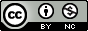 